MUSIC - Making Universities Ready for Social Inclusion and Cultural Diversity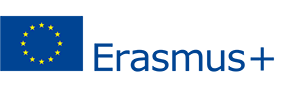 Website:UNIPV structure involved: Department of Social and Political Science, International Relations OfficeUNIPV Team: Prof. Annarita Calabrò, Prof. Emanuela Dal ZottoProject Duration: 3 yearsStart Date: 1 Sept 2019  End Date: 31 Aug 2022Coordinator: Leibniz University of Hanover - Institute for didactics of democracy GermanyPartners: Speha Fresia Società Cooperativa - Roma - Italia, Synergy of Music and Theatre - Larissa Greece, University of Kaiserslautern Germany, University of Pavia Italy, University of Piraeus - Athens Greece, University of Vienna AustriaBudget: € 324.590 €DescriptionThe MUSIC-project develops a comprehensive program for employees at European universities to break down barriers for international students, namely migrants and refugees, in the use of educational and administrative services.The employees (primary target group) can improve their intercultural and communicative skills, e.g. in the context of counselling or teaching. The focus of the project is based on concepts such as fair treatment (independent of religion, origin and gender), which can be linked to the current discourse of civic educational work and social science didactics. The project should not be limited to the individual level, but additional knowledge about structural levels should be conveyed by e.g. reflecting on power structures, analysing day-to-day political events, and increasing awareness for a particular approach to discrimination, stigmatisation and forms of group-related misanthropy.Refugees and migrants are the secondary target group of the project. They will profit from the improved skills of the staff in the contact and advice centres.In order to determine the exact needs for the concrete contents of the modules of the curriculum and to develop corresponding offers and exercises for further training, a needs analysis in the national contexts at the universities will be executed at first.Building on this, the partners develop the modules of the curriculum by making full use of their common, sometimes specific, expertise.The curriculum is divided into different modules:1. self-reflection on (conscious or unconscious) prejudices against refugees/migrants2. communication strategies in consulting as well as in the everyday exchange3. (Inter)cultural diversity and intercultural learningThe training concept will be pilot-tested at a four-day workshop and critically evaluated within the project consortium. Here, groups of people from different levels of universities (administration, teachers and student-groups) should participate.